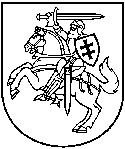 APLINKOS APSAUGOS AGENTŪRATARŠOS INTEGRUOTOS PREVENCIJOS IR KONTROLĖSLEIDIMAS Nr. VR-4.7-V-01-V-35/ T-V.8-9/2015[1] [2] [5] [2] [6] [1] [9] [9] [1](Juridinio asmens kodas)UAB „Lietpak“, A. Mickevičiaus g. 165, Čekoniškių k., LT-14207 Vilniaus r., tel. 8 5 249 10 00 (Ūkinės veiklos objekto pavadinimas, adresas, telefonas)UAB „Lietpak“, A. Mickevičiaus g. 165, Čekoniškių k., LT-14207 Vilniaus r., tel. 8 5 249 10 00, faks. 8 5 249 02 72, lietpak@lietpak.lt (Veiklos vykdytojas, jo adresas, telefono, fakso Nr., elektroninio pašto adresas)Pakeistą leidimą (be priedų) sudaro 16 lapų.Išduotas Vilniaus RAAD 2006 m. sausio 3 d. Nr. VR-4.7-V-02-V-35, koreguotas 20017-01-02, koreguotas 2008-01-02, atnaujintas 2010-09-04 Nr. VR-4.7-V-01-V-35, koreguotas 2011-09-29, koreguotas 2012-10-31, koreguotas 2013-01-04, koreguotas 2013-04-09, koreguotas 2013-10-02, koreguotas 2013-10-31Pakeistas 2015 m. kovo 16 d. Nr. T-V.8-9/2015Pakeistas 2016 m. spalio 20 d.			Direktoriaus pavaduotojas,                       Vytautas Krušinskas	_______________________atliekantis direktoriaus funkcijas               (vardas, pavardė)		(parašas)			A. V.Šio leidimo parengti 3 egzemplioriai.Paraiška leidimui pakeisti suderinta su: Nacionalinio visuomenės sveikatos centro prie Sveikatos apsaugos ministerijos Vilniaus departamentu 2016-07-29 raštu Nr. 2.10-4442(16.9.16.10.11) (Derinusios institucijos pavadinimas, suderinimo data)I. BENDROJI DALIS1. Įrenginio pavadinimas, gamybos (projektinis) pajėgumas arba vardinė (nominali) šiluminė galia, vieta (adresas). UAB „Lietpak“ veiklą vykdo A. Mickevičiaus g. 165, Čekoniškių k., Vilniaus rajone. Įmonė vykdo plastikinių gaminių gamybą, gamybos pajėgumai didės iki 56 000 t plastikinių gaminių per metus.2. Ūkinės veiklos aprašymas.UAB „Lietpak“ vykdo plastikinių gaminių gamybą, t. y. gamina maisto produktų pakuotę, tekstilės gaminių ir higienos prekių pakuotę, statybines, žemės ūkio, termo ir hidroizoliacines plėveles, reklaminius maišelius. Įmonėje vykdomi technologiniai procesai: ekstruzija, spauda, laminavimas, pjaustymas, virinimas, polimerinių pakuočių, atliekų perdirbimas (granuliavimas),medienos atliekų perdirbimas (granuliavimas), pagamintos produkcijos pakavimas, atliekų laikymas, šiluminės energijos gamyba. Įmonė kaip pagrindinę žaliavą plastikinių gaminių gamybai naudoja polietileną, polipropileną, poliamidą ir polietilentereftalatą, taip pat naudoja dažų ir klijų mišinius plastiko paviršių padengimui. Gamybos procesams reikalinga elektros energija, šiluminė energija, gamtinės dujos, naudojamas biokuras.3. Veiklos rūšys, kurioms išduodamas leidimas:Lentelė nepildoma, kadangi vykdomos veiklos rūšis nepasikeitė.1 lentelė. Įrenginyje leidžiama vykdyti ūkinė veikla 4. Veiklos rūšys, kurioms priskirta šiltnamio dujas išmetanti ūkinė veikla, įrenginio gamybos (projektinis) pajėgumas. Lentelė nepildoma, nes UAB „Lietpak“ neeksploatuoja įrenginio, kuriam reikia gauti leidimą išmesti šiltnamio dujas. 5. Informacija apie įdiegtą vadybos sistemą.Informacija neteikiama, kadangi įmonėje nepasikeitė įdiegtos aplinkos apsaugos vadybos sistemos.6. Asmenų atsakomybė pagal pateiktą deklaraciją.Marius Zeniauskas, technikos direktorius, el. pašto adresas marius.zeniauskas@lietpak.lt, tel. nr. +370 5 2491000.2 lentelė. Įrenginio atitikties GPGB palyginamasis įvertinimasLentelė nepildoma, nes įmonėje naudojamos technologijos nepasikeitė.II. LEIDIMO SĄLYGOS3 lentelė. Aplinkosaugos veiksmų planasLentelė nepildoma, nes įmonė nenumato naujo aplinkosaugos veiksmų plano.7. Vandens išgavimas.Informacija neteikiama, nes įmonėje vandens išgavimo būdas nesikeitė.4 lentelė. Duomenys apie paviršinį vandens telkinį, iš kurio leidžiama išgauti vandenį, vandens išgavimo vietą ir leidžiamą išgauti vandens kiekįLentelė nepildoma, nes įmonė neplanuoja išgauti vandens iš paviršinio vandens telkinio. 5 lentelė. Duomenys apie leidžiamą išgauti požeminio vandens kiekįLentelė nepildoma, nes įmonė naudoja tas pačias požeminio vandens vandenvietes.8. Tarša į aplinkos orą.6 lentelė. Leidžiami išmesti į aplinkos orą teršalai ir jų kiekis7 lentelė. Leidžiama tarša į aplinkos orą8 lentelė. Leidžiama tarša į aplinkos orą esant neįprastoms (neatitiktinėms) veiklos sąlygomsLentelė nepildoma, nes neįprastos (neatitiktinės) veiklos sąlygos nenumatytos. 9. Šiltnamio efektą sukeliančios dujos (ŠESD).Lentelė nepildoma, nes UAB „Lietpak“ neeksploatuoja įrenginio, kuriam reikia gauti leidimą išmesti šiltnamio dujas. 9 lentelė. Veiklos rūšys ir šaltiniai, iš kurių į atmosferą išmetamos ŠESD, nurodytos Lietuvos Respublikos klimato kaitos valdymo finansinių instrumentų įstatymo 1 priede10. Teršalų išleidimas su nuotekomis į aplinką ir (arba) kanalizacijos tinklus. 10 lentelė. Leidžiama nuotekų priimtuvo apkrovaLentelė nepildoma, nes nepasikeitė informacija apie paviršinį vandens telkinį (priimtuvą), į kurį planuoja išleisti nuotekas, t.y. UAB „Lietpak“ į Čekonės upelį išleidžiama <100 m³/d. buitinių nuotekų.11 lentelė. Į gamtinę aplinką leidžiamų išleisti nuotekų užterštumasLentelė nepildoma, nes planuojamų išleisti nuotekų užterštumas nepasikeitė.11. Dirvožemio apsauga. Reikalavimai, kuriais siekiama užkirsti kelią teršalų išleidimui į dirvožemį. Informacija neteikiama, nes įmonė vykdo poveikio požeminiam vandeniui ir dirvožemiui monitoringą, be to, įmonėje 2014 m. atlikti preliminarūs ekogeologiniai tyrimai, kurių metu buvo tirtas dirvožemio ir gruntinio vandens užterštumas, parengta Preliminariųjų ekogeologinių tyrimų ataskaita, kuri 2014-12-19 raštu Nr. (6)-17-3897 patvirtinta Lietuvos Geologijos tarnybos prie Aplinkos ministerijos.12. Atliekų susidarymas, naudojimas ir (ar) šalinimas:Lentelės nepildomos, nes įmonėje susidarančios ir tvarkomos atliekos, jų pavojingumas ir atliekų susidarymo šaltiniai nepasikeitė.12 lentelė. Susidarančios atliekos13 lentelė. Leidžiamos naudoti atliekos (atliekas naudojančioms įmonėms)14 lentelė. Leidžiamos šalinti atliekos (atliekas šalinančioms įmonėms)Lentelė nepildoma, nes įmonė nenumato šalinti atliekų.15 lentelė. Leidžiamas laikinai laikyti atliekų kiekisLentelė nepildoma, nes įmonėje laikinai laikomos atliekos, jų pavojingumas bei didžiausias vienu metu leidžiamas laikyti atliekų kiekis nesipasikeitė.16 lentelė. Leidžiamas laikyti atliekų kiekis	Lentelė nepildoma, nes įmonėje laikomos atliekos, jų pavojingumas ir didžiausias vienu metu leidžiamas laikyti atliekų kiekis nepasikeitė.13. Papildomos sąlygos pagal Atliekų deginimo aplinkosauginių reikalavimus, patvirtintus Lietuvos Respublikos aplinkos ministro 2002 m. gruodžio 31 d. įsakymu Nr. 699 (Žin., 2003, Nr. 31-1290; 2005, Nr. 147-566; 2006, Nr. 135-5116; 2008, Nr. 111-4253; 2010, Nr. 121-6185; 2013, Nr. 42-2082).Informacija nepateikiama, nes įmonei Atliekų deginimo aplinkosauginiai reikalavimai netaikomi.14. Papildomos sąlygos pagal Atliekų sąvartynų įrengimo, eksploatavimo, uždarymo ir priežiūros po uždarymo taisyklių, patvirtintų Lietuvos Respublikos aplinkos ministro 2000 m. spalio 18 d. įsakymu Nr. 444 (Žin., 2000, Nr. 96-3051), reikalavimus.Informacija nepateikiama, nes įmonė atliekų sąvartynų įrengimo, eksploatavimo, uždarymo ir priežiūros po uždarymo nenumato.15. Atliekų stebėsenos priemonės.Nenumatytos.16. Reikalavimai ūkio subjektų aplinkos monitoringui (stebėsenai), ūkio subjekto monitoringo programai vykdyti.Papildomi reikalavimai netaikomi, įmonė jau vykdo aplinkos monitoringą.17. Reikalavimai triukšmui valdyti, triukšmo mažinimo priemonės. Turi būti užtikrinama, kad su vykdoma ūkine veikla susijęs triukšmas artimiausioje gyvenamojoje aplinkoje neviršytų Lietuvos higienos normoje HN 33:2011 „Triukšmo ribiniai dydžiai gyvenamuosiuose ir visuomeninės paskirties pastatuose bei jų aplinkoje“, patvirtintoje Lietuvos Respublikos sveikatos apsaugos ministro 2011 m. birželio 13 d. įsakymu Nr. V-604 „Dėl Lietuvos higienos normos HN 33:2011 „Triukšmo ribiniai dydžiai gyvenamuosiuose ir visuomeninės paskirties pastatuose bei jų aplinkoje“ patvirtinimo“, reglamentuojamų triukšmo ribinių dydžių.18. Įrenginio eksploatavimo laiko ribojimas.Įrenginio padaliniai, cechai ar kt. įrenginio dalys, kurių darbo laikas gali būti apribotas, ir priežastys, jei dėl veiklos ypatumų neigiamo poveikio negalima apriboti kitomis priemonėmis. Specialios sąlygos (pvz., apriboti galimybę triukšmą skleidžiančią veiklą vykdyti savaitgaliais bei vakarais / naktimis (apdorojimas smėliu, apdorojimas garais ir kt.), gamybos proceso, iš kurio skleidžiamas triukšmas, pradžios / pertraukų laikas, kitos sąlygos).Nenumatomas.19. Sąlygos kvapams sumažinti, pvz., rezervuarų uždengimas / uždarymas, garų, susidarančių užpildant rezervuarus, surinkimas ir apdorojimas, tinkamas rezervuarų įrengimas, spalvos parinkimas (dėl šilumos absorbcijos tamsios spalvos padidina lakių medžiagų garavimą).Turi būti užtikrinta, kad vykdomos ūkinės veiklos skleidžiamas kvapas artimiausioje gyvenamojoje aplinkoje neviršytų Lietuvos higienos normoje HN 121:2010 „Kvapo koncentracijos ribinė vertė gyvenamosios aplinkos ore“, patvirtintoje Lietuvos Respublikos sveikatos apsaugos ministro 2010 m. spalio 4 d. įsakymu Nr. V-885 „Kvapo koncentracijos ribinė vertė gyvenamosios aplinkos ore“ ir kvapų kontrolės gyvenamosios aplinkos ore taisyklių patvirtinimo“, reglamentuojamos kvapo ribinės vertės.20. Kitos leidimo sąlygos ir reikalavimai pagal Taisyklių 65 punktą.Įrenginio teritorija, įskaitant atliekų laikymui skirtas vietas, privalo būti tvarkoma ir prižiūrima taip, kad būtų išvengta neteisėto ir atsitiktinio dirvožemio, paviršinio ir požeminio vandens užteršimo bet kokiais teršalais.Veiklos vykdytojas privalo vykdyti aplinkos monitoringą pagal patvirtintas ir reguliariai atnaujinamas programas. Visi vykdomo aplinkos monitoringo taškai turi būti saugiai įrengti, pažymėti ir saugojami nuo atsitiktinio jų sunaikinimo.Visi monitoringo (stebėsenos) rezultatai turi būti registruojami, apdorojami ir atitinkamai pateikiami, kad kompetentinga kontroliuojanti institucija galėtų patikrinti, ar laikomasi leidime nurodytų eksploatacijos sąlygų ir išmetamų teršalų ribinių verčių.Iki pilno veiklos nutraukimo veiklos vietos būklė turi būti pilnai sutvarkyta, kaip numatyta įrenginio projekte, planuose ir reglamentuose. Rengdamasis galutinai nutraukti veiklą, jos vykdytojas privalo įvertinti dirvožemio ir požeminių vandenų užterštumo būklę pavojingų medžiagų atžvilgiu. Jei dėl įrenginio eksploatavimo pastarieji labai užteršiami šiomis medžiagomis, ir jų būklė skiriasi nuo pirminės būklės eksploatavimo pradžioje, veiklos vykdytojas turi imtis būtinų priemonių dėl tos taršos, siekdamas atkurti tą eksploatavimo vietos būklę.Gamtinių resursų, įskaitant vandens, sunaudojimas, atliekų tvarkymas, teršalų į aplinką išmetimas turi būti reguliariai apskaitomi ir registruojami atitinkamuose žurnaluose arba kompiuterinėse sistemose ir laisvai prieinami kontroliuojančioms institucijoms. Veiklos vykdytojas privalo pranešti Aplinkos apsaugos agentūrai ir Vilniaus regiono aplinkos apsaugos departamentui apie bet kokius planuojamus įrenginio pobūdžio arba veikimo pasikeitimus ar išplėtimą, kuris gali daryti neigiamą poveikį aplinkai. Veiklos vykdytojas privalo pranešti Vilniaus regiono aplinkos apsaugos departamentui apie pažeistas šio leidimo sąlygas, didelį poveikį aplinkai turintį incidentą arba avariją ir nedelsiant imtis priemonių apriboti poveikį aplinkai ir žmonėms ir užkirsti kelią galimiems incidentams ir avarijoms ateityje.TARŠOS INTEGRUOTOS PREVENCIJOS IR KONTROLĖS LEIDIMO NR. VR-4.7-V-01-V-35/ Nr. T-V.8-9/2015 PRIEDAI1. UAB  „Lietpak“ paraiška TIPK leidimui gauti.2. UAB „Lietpak“ aplinkos monitoringo programa.3. Susirašinėjimo dokumentai.2016 m. spalio      d.(Priedų sąrašo sudarymo data)Direktoriaus pavaduotojas, atliekantis direktoriaus funkcijasVytautas Krušinskas (Vardas, pavardė)                                        (parašas)	                         A. VTeršalo pavadinimasTeršalo kodasLeidžiama išmesti, t/m. 123Azoto oksidai (A)2501,4182Azoto oksidai (B)58720,2574Kietosios dalelės (A)64931,8360Kietosios dalelės (C)42810,1040Sieros dioksidas (A)17530,1346Amoniakas-Lakieji organiniai junginiai (abėcėlės tvarka):XXXXXXXX67,4219Benzilo alkoholis29236,9029Butanonas74170,7737Etanolis73914,6336Etilo acetatas7476,3225LOJ3087,9378Metoksipropilacetatas54550,0782Poliizocianatas16700,0052Toluolas19500,7680Kiti teršalai (abėcėlės tvarka):XXXXXXXXXXXXXXXXActo rūgštis741,0940Anglies monoksidas (A)1777,0908Anglies monoksidas (B)59170,6281Ozonas160913,9378Iš viso:93,9228Cecho ar kt. pavadinimas arba Nr.Taršos šaltiniaiTaršos šaltiniaiTeršalaiTeršalaiLeidžiama taršaLeidžiama taršaLeidžiama taršaCecho ar kt. pavadinimas arba Nr.Nr.Nr.pavadinimaskodasvienkartinisdydisvienkartinisdydismetinė,t/m.Cecho ar kt. pavadinimas arba Nr.Nr.Nr.pavadinimaskodasvnt.maks.metinė,t/m.12234567Katilinė015015Anglies monoksidas A177g/s0,002870,1091Katilinė015015Azoto oksidai A250g/s0,001570,2783Atliekų katilinė024024Anglies monoksidas A177mg/Nm3-6,9768Atliekų katilinė024024Azoto oksidai A250mg/Nm37501,1138Atliekų katilinė024024Kietosios dalelės A6493mg/Nm38001,8360Atliekų katilinė024024Sieros dioksidas A1753mg/Nm320000,1346Pirminė ekstruzijos baras002002Acto rūgštis74g/s0,004940,1267Pirminė ekstruzijos baras003003Acto rūgštis74g/s0,004940,1267Pirminė ekstruzijos baras004004Acto rūgštis74g/s0,007870,0918Pirminė ekstruzijos baras005005Acto rūgštis74g/s0,001670,0431Pirminė ekstruzijos baras028028Ozonas1609g/s0,063890,9774Pirminė ekstruzijos baras029029Ozonas1609g/s0,063890,9774Pirminė ekstruzijos baras040040Ozonas1609g/s0,191672,9321Pirminė ekstruzijos baras056056Acto rūgštis74g/s0,004940,1267Pirminė ekstruzijos baras057057Acto rūgštis74g/s0,004940,1267Naujosios ekstruzijos baras047047Anglies monoksidas A177g/s0,000290,0008Naujosios ekstruzijos baras047047Azoto oksidai A250g/s0,001770,0051Naujosios ekstruzijos baras048048Anglies monoksidas A177g/s0,000320,0009Naujosios ekstruzijos baras048048Azoto oksidai A250g/s0,001770,0051Nemaistinės plėvelės gamybos (NPG) baras025025Acto rūgštis74g/s0,001270,0300Nemaistinės plėvelės gamybos (NPG) baras025025Etanolis739mgC/Nm30,640,0291Nemaistinės plėvelės gamybos (NPG) baras025025Etilo acetatas747mgC/Nm31,270,0551Nemaistinės plėvelės gamybos (NPG) baras025025LOJ308mgC/Nm34,070,1411Nemaistinės plėvelės gamybos (NPG) baras025025Butanonas7417mgC/Nm30,450,0162Nemaistinės plėvelės gamybos (NPG) baras025025Metoksipropilacetatas5455mgC/Nm30,400,0116Nemaistinės plėvelės gamybos (NPG) baras025025Toluolas1950mgC/Nm30,620,0162Nemaistinės plėvelės gamybos (NPG) baras025025Poliizocianatas1670mgC/Nm30,020,0006Nemaistinės plėvelės gamybos (NPG) baras026026Acto rūgštis74g/s0,000830,0111Nemaistinės plėvelės gamybos (NPG) baras023023Acto rūgštis74g/s0,000240,0015Spaudos gamybos baras006006Ozonas1609g/s0,063890,6899Spaudos gamybos baras062062Ozonas1609g/s0,063890,9774Spaudos gamybos baras073073Ozonas1609g/s0,063890,9774Spaudos gamybos baras007007Etanolis739mgC/Nm3115,372,1787Spaudos gamybos baras007007Etilo acetatas747mgC/Nm317,970,3247Spaudos gamybos baras007007LOJ308mgC/Nm315,400,2561Spaudos gamybos baras007007Butanonas7417mgC/Nm30,640,0095Spaudos gamybos baras007007Metoksipropilacetatas5455mgC/Nm31,530,0184Spaudos gamybos baras007007Toluolas1950mgC/Nm30,620,0067Spaudos gamybos baras008008Etanolis739mgC/Nm30,930,0769Spaudos gamybos baras008008Etilo acetatas747mgC/Nm340,473,1946Spaudos gamybos baras008008LOJ308mgC/Nm36,000,4288Spaudos gamybos baras008008Butanonas7417mgC/Nm30,460,0295Spaudos gamybos baras008008Metoksipropilacetatas5455mgC/Nm30,090,0049Spaudos gamybos baras008008Toluolas1950mgC/Nm30,630,0295Spaudos gamybos baras009009Etanolis739mgC/Nm320,161,1005Spaudos gamybos baras009009Etilo acetatas747mgC/Nm32,960,1544Spaudos gamybos baras009009LOJ308mgC/Nm310,760,4857Spaudos gamybos baras009009Butanonas7417mgC/Nm30,450,0194Spaudos gamybos baras009009Metoksipropilacetatas5455mgC/Nm30,140,0049Spaudos gamybos baras009009Toluolas1950mgC/Nm30,620,0194Laminavimo gamybos baras030030Ozonas1609g/s0,063890,9774Spaudos gamybos baras041041Ozonas1609g/s0,063890,9774Spaudos gamybos baras042042Ozonas1609g/s0,063890,9774Spaudos gamybos baras054054Etanolis739mgC/Nm35,642,1851Spaudos gamybos baras054054Etilo acetatas747mgC/Nm30,850,3162Spaudos gamybos baras054054LOJ308mgC/Nm31,850,6210Spaudos gamybos baras054054Butanonas7417mgC/Nm30,470,1436Spaudos gamybos baras054054Metoksipropilacetatas5455mgC/Nm30,020,0049Spaudos gamybos baras054054Toluolas1950mgC/Nm30,650,1436Spaudos gamybos baras055055Etanolis739mgC/Nm35,622,1851Spaudos gamybos baras055055Etilo acetatas747mgC/Nm30,850,3162Spaudos gamybos baras055055LOJ308mgC/Nm31,840,6210Spaudos gamybos baras055055Butanonas7417mgC/Nm30,470,1436Spaudos gamybos baras055055Metoksipropilacetatas5455mgC/Nm30,020,0049Spaudos gamybos baras055055Toluolas1950mgC/Nm30,650,1436Naujosios spaudos baras043043Anglies monoksidas A177g/s0,000430,0012Naujosios spaudos baras043043Azoto oksidai A250g/s0,001350,0039Naujosios spaudos baras044044Anglies monoksidas A177g/s0,000240,0007Naujosios spaudos baras044044Azoto oksidai A250g/s0,001620,0047Naujosios spaudos baras045045Anglies monoksidas A177g/s0,000210,0006Naujosios spaudos baras045045Azoto oksidai A250g/s0,001040,0030Naujosios spaudos baras046046Anglies monoksidas A177g/s0,000260,0007Naujosios spaudos baras046046Azoto oksidai A250g/s0,001490,0043Naujosios spaudos baras063063Etanolis739mgC/Nm311,390,6702Naujosios spaudos baras063063Etilo acetatas747mgC/Nm31,820,1021Naujosios spaudos baras063063LOJ308mgC/Nm33,810,1932Naujosios spaudos baras063063Butanonas7417mgC/Nm30,480,0221Metoksipropilacetatas5455mgC/Nm30,040,0015Toluolas1950mgC/Nm30,660,0221Naujosios spaudos baras064064Etanolis739mgC/Nm311,460,6702Naujosios spaudos baras064064Etilo acetatas747mgC/Nm31,830,1021Naujosios spaudos baras064064LOJ308mgC/Nm33,830,1932Naujosios spaudos baras064064Butanonas7417mgC/Nm30,490,0221Naujosios spaudos baras064064Metoksipropilacetatas5455mgC/Nm30,040,0015Naujosios spaudos baras064064Toluolas1950mgC/Nm30,670,0221Naujosios spaudos baras065065Etanolis739mgC/Nm311,440,6702Naujosios spaudos baras065065Etilo acetatas747mgC/Nm31,820,1021Naujosios spaudos baras065065LOJ308mgC/Nm33,820,1932Naujosios spaudos baras065065Butanonas7417mgC/Nm30,480,0221Naujosios spaudos baras065065Metoksipropilacetatas5455mgC/Nm30,040,0015Naujosios spaudos baras065065Toluolas1950mgC/Nm30,660,0221Naujosios spaudos baras066066Etanolis739mgC/Nm38,620,6702Naujosios spaudos baras066066Etilo acetatas747mgC/Nm31,370,1021Naujosios spaudos baras066066LOJ308mgC/Nm32,880,1932Naujosios spaudos baras066066Butanonas7417mgC/Nm30,370,0221Naujosios spaudos baras066066Metoksipropilacetatas5455mgC/Nm30,030,0015Naujosios spaudos baras066066Toluolas1950mgC/Nm30,500,0221Dažų sandėlis049049Etanolis739mgC/Nm31,210,1476Dažų sandėlis049049Etilo acetatas747mgC/Nm30,520,0609Dažų sandėlis049049LOJ308mgC/Nm31,860,1975Dažų sandėlis049049Butanonas7417mgC/Nm30,450,0434Dažų sandėlis049049Metoksipropilacetatas5455mgC/Nm30,020,0015Dažų sandėlis049049Toluolas1950mgC/Nm30,620,0434Dažų sandėlis050050Etanolis739mgC/Nm31,930,2934Dažų sandėlis050050Etilo acetatas747mgC/Nm30,670,0978Dažų sandėlis050050LOJ308mgC/Nm31,480,1901Butanonas7417mgC/Nm30,450,0544Metoksipropilacetatas5455mgC/Nm30,020,0015Toluolas1950mgC/Nm30,620,0544Dažų sandėlis051051Etanolis739mgC/Nm31,210,1476Dažų sandėlis051051Etilo acetatas747mgC/Nm30,820,0957Dažų sandėlis051051LOJ308mgC/Nm31,850,1609Dažų sandėlis051051Butanonas7417mgC/Nm30,450,0434Dažų sandėlis051051Metoksipropilacetatas5455mgC/Nm30,020,0015Dažų sandėlis051051Toluolas1950mgC/Nm30,620,0434Dažų sandėlis052052Etanolis739mgC/Nm31,390,1476Dažų sandėlis052052Etilo acetatas747mgC/Nm30,940,0957Dažų sandėlis052052LOJ308mgC/Nm32,120,1609Dažų sandėlis052052Butanonas7417mgC/Nm30,520,0434Dažų sandėlis052052Metoksipropilacetatas5455mgC/Nm30,020,0015Dažų sandėlis052052Toluolas1950mgC/Nm30,710,0434Pjovimo virinimo baras017017Acto rūgštis74g/s0,006510,1541Pjovimo virinimo baras017017Etanolis739mgC/Nm30,370,0781Pjovimo virinimo baras017017Etilo acetatas747mgC/Nm30,390,0781Pjovimo virinimo baras017017LOJ308mgC/Nm32,930,5321Pjovimo virinimo baras017017Poliizocianatas1670mgC/Nm30,010,0012Pjovimo virinimo baras018018Acto rūgštis74g/s0,004580,1215Pjovimo virinimo baras018018Etanolis739mgC/Nm30,360,0289Pjovimo virinimo baras018018Etilo acetatas747mgC/Nm30,380,0289Pjovimo virinimo baras018018LOJ308mgC/Nm37,650,5321Pjovimo virinimo baras018018Poliizocianatas1670mgC/Nm30,020,0012Pjovimo virinimo baras019019Acto rūgštis74g/s0,001200,0301Pjovimo virinimo baras019019Etanolis739mgC/Nm30,360,0289Pjovimo virinimo baras019019Etilo acetatas747mgC/Nm31,670,1273LOJ308mgC/Nm34,440,2839Poliizocianatas1670mgC/Nm30,020,0012Fotopolimerų gamybos baras010010Etanolis739mgC/Nm39,110,7200Fotopolimerų gamybos baras010010Etilo acetatas747mgC/Nm35,360,4048Fotopolimerų gamybos baras010010LOJ308mgC/Nm313,640,9171Fotopolimerų gamybos baras010010Benzilo alkoholis292mgC/Nm321,160,7010Fotopolimerų gamybos baras010010Metoksipropilacetatas5455mgC/Nm30,230,0119Fotopolimerų gamybos baras013013LOJ308mgC/Nm37,570,3528Fotopolimerų gamybos baras013013Benzilo alkoholis292mgC/Nm326,010,5768Fotopolimerų gamybos baras013013Etilo acetatas747mgC/Nm31,990,1004Fotopolimerų gamybos baras014014LOJ308mgC/Nm30,540,1037Fotopolimerų gamybos baras014014Benzilo alkoholis292mgC/Nm3386,1735,6251Fotopolimerų gamybos baras014014Etilo acetatas747mgC/Nm30,340,0715Šilumą regeneruojantis terminės oksidacijos įrenginys058058LOJ308g/s0,016790,4346Šilumą regeneruojantis terminės oksidacijos įrenginys058058Anglies monoksidas B5917g/s0,022970,6281Šilumą regeneruojantis terminės oksidacijos įrenginys058058Azoto oksidai B5872g/s0,012560,2574Dažų sandėlis059059Etanolis739mgC/Nm30,930,7139Dažų sandėlis059059Etilo acetatas747mgC/Nm30,150,1077Dažų sandėlis059059LOJ308mgC/Nm30,310,1993Dažų sandėlis059059Butanonas7417mgC/Nm30,080,0489Dažų sandėlis059059Metoksipropilacetatas5455mgC/Nm30,010,0015Dažų sandėlis059059Toluolas1950mgC/Nm30,110,0489Dažų sandėlis060060Etanolis739mgC/Nm35,240,7139Dažų sandėlis060060Etilo acetatas747mgC/Nm30,830,1077Dažų sandėlis060060LOJ308mgC/Nm31,750,1993Dažų sandėlis060060Butanonas7417mgC/Nm30,460,0489Dažų sandėlis060060Metoksipropilacetatas5455mgC/Nm30,020,0015Dažų sandėlis060060Toluolas1950mgC/Nm30,630,0489Plovimo patalpa061061Etanolis739mgC/Nm36,830,7225Plovimo patalpa061061Etilo acetatas747mgC/Nm31,050,1064Plovimo patalpa061061LOJ308mgC/Nm32,260,1950Plovimo patalpa061061Butanonas7417mgC/Nm30,460,0381Plovimo patalpa061061Metoksipropilacetatas5455mgC/Nm30,020,0015Plovimo patalpa061061Toluolas1950mgC/Nm30,630,0381Špulių pjaustymas021021Kietosios dalelės C4281g/s0,004870,1040Pirminė ekstruzija075075Acto rūgštis74g/s0,010270,0170Pirminė ekstruzija076076Acto rūgštis74g/s0,010270,0170Pirminė ekstruzija077077Acto rūgštis74g/s0,010270,0170Pirminė ekstruzija078078Acto rūgštis74g/s0,010270,0170Granuliavimas079079Acto rūgštis74g/s0,005000,0360Granuliavimas079079Etanolis739mgC/Nm30,700,4550Granuliavimas079079Etilo acetatas747mgC/Nm30,110,0700Granuliavimas079079LOJ308mgC/Nm30,260,1520Granuliavimas079079Butanonas7417mgC/Nm30,010,0030Granuliavimas079079Metoksipropilacetatas5455mgC/Nm30,0010,0002Granuliavimas079079Toluolas1950mgC/Nm30,0010,0001Granuliavimas079079Poliizocianatas1670mgC/Nm30,0020,0010Pirminė ekstruzija080080Ozonas1609g/s0,019110,1850Pirminė ekstruzija081081Ozonas1609g/s0,019110,1850Pirminė ekstruzija082082Ozonas1609g/s0,019110,1850Pirminė ekstruzija083083Ozonas1609g/s0,019110,1850Pirminė ekstruzija084084Ozonas1609g/s0,019110,1850Pirminė ekstruzija085085Ozonas1609g/s0,019110,1850Pirminė ekstruzija086086Ozonas1609g/s0,019110,1850Pirminė ekstruzija087087Ozonas1609g/s0,019110,1850Pirminė ekstruzija088088Ozonas1609g/s0,019110,1850Pirminė ekstruzija089089Ozonas1609g/s0,019110,1850Spaudos gamyba090090Ozonas1609g/s0,017050,3960Spaudos gamyba091091Ozonas1609g/s0,017050,3960Spaudos gamyba092092Ozonas1609g/s0,017050,3960Spaudos gamyba093093Ozonas1609g/s0,017050,3960Laminavimas094094Ozonas1609g/s0,001130,0200Laminavimas095095Ozonas1609g/s0,001130,0200Iš viso įrenginiui:Iš viso įrenginiui:93,9228